江西省散装水泥和预拌混凝土协会赣散预协[2018]9号关于江西省散装水泥和预拌混凝土协会第二届第一次常务理事（扩大）会议暨技术交流会的会议通知各会员单位、有关部门及企业：本次江西省散装水泥和预拌混凝土（以下简称：江西省散预协）第二届第一次常务理事（扩大）会议暨技术交流会议有关事项（预）通知如下:一、会议时间 2018年3月21日（星期三）全天报到; 2108年3月21日（星期三）下午江西省散预协会长会议及江西省散预协砂浆专委会换届会议； 2018年3月22日（星期四）江西省散预协第二届第一次常务理事（扩大）会议及技术交流；会议内容2018年3月21日（星期三）江西省散装水泥和预拌混凝土协会砂浆专业委员会换届会议（15：00-17：00 ）；江西省散装水泥和预拌混凝土协会会长会议（17：00-18：00）；2018年3月22日（星期四）江西省散装水泥和预拌混凝土协会常务理事（扩大）会议：（9：00-11：00）江西省散预协2017年工作总结报告；江西省散预协2017年财务工作报告；江西省散预协2017年章程变更说明；江西省散预协2017年优秀会员单位颁奖;江西省散预协优秀会员单位经验交流。技术交流会议(一）预拌混凝土绿色生产技术；（11：00-12：00）    (二) 机制砂的生产应用技术交流。（14：00-17：00）三、参会对象1、江西省散预协会会长、副会长、常务理事及优秀会员单位；2、江西省散预协会各专委会代表；3、江西省各设区市（县）行业协会代表；三、会议地点会议酒店：江湾大酒店；地址：江西省上饶市婺源县文博路37号；会议费用会务费：免会务费、资料费、餐费（各单位限2人），住宿统一安排，费用自理； 为保证您参会接待，敬请各位参会代表2018年3月12日前通过电子邮件或传真将回执表传到协会秘书处。 五、会议联系人姓    名：张振中电    话：18170943069  传    真：0791-85238113  邮    箱：jxsyx2017@163.com附：江西省散预协参会回执表                   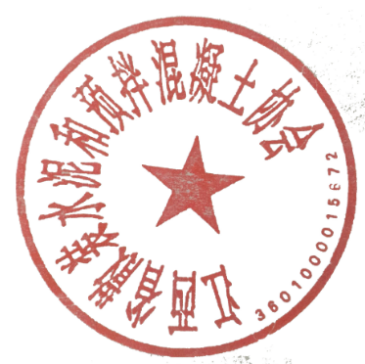                        江西省散装水泥和预拌混凝土协会                              2018年3月5日抄   报： 江西省散装水泥和预拌混凝土管理办公室                      江西省散装水泥和预拌混凝土协会      2018年3月5日印发                     附表：江西省散预协参会回执表填表须知：会议安排住宿地点：江湾大酒店，回执邮箱：jxsyx2017@163.com；请参会人员完整、真实填写上表内容并以word版本回复。单位名称（盖章）单 位地 址联系电话传  真姓  名职务/职称手机号码手机号码电子邮箱电子邮箱住宿要求□预订标间（  ）间* 会议统一安排住宿，费用自理□预订标间（  ）间* 会议统一安排住宿，费用自理□预订标间（  ）间* 会议统一安排住宿，费用自理□预订标间（  ）间* 会议统一安排住宿，费用自理